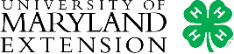 4-HSummary Record4-HSummary Record4-HSummary Record4-HSummary Record4-HSummary Record4-HSummary Record4-HSummary Record4-HSummary Record4-HSummary Record4-HSummary Record4-HSummary Record4-HSummary Record4-HSummary Record4-HSummary Record4-HSummary Record4-HSummary RecordMARYLAND 4-H SUMMARY RECORDMARYLAND 4-H SUMMARY RECORDMARYLAND 4-H SUMMARY RECORDMARYLAND 4-H SUMMARY RECORDMARYLAND 4-H SUMMARY RECORDMARYLAND 4-H SUMMARY RECORDMARYLAND 4-H SUMMARY RECORDMARYLAND 4-H SUMMARY RECORDMARYLAND 4-H SUMMARY RECORDMARYLAND 4-H SUMMARY RECORDMARYLAND 4-H SUMMARY RECORDMARYLAND 4-H SUMMARY RECORDMARYLAND 4-H SUMMARY RECORDMARYLAND 4-H SUMMARY RECORDMARYLAND 4-H SUMMARY RECORDMARYLAND 4-H SUMMARY RECORDThis record belongs to:Name YearName YearName YearName YearName YearName YearName YearName YearName YearName YearName YearName YearMailing Address:Mailing Address:(Street) Apt#(Street) Apt#(Street) Apt#(Street) Apt#(Street) Apt#(Street) Apt#(Street) Apt#(Street) Apt#(Street) Apt#(Street) Apt#(Street) Apt#(Street) Apt#(Street) Apt#(Street) Apt#(City/Town) (State) (Zip)(City/Town) (State) (Zip)(City/Town) (State) (Zip)(City/Town) (State) (Zip)(City/Town) (State) (Zip)(City/Town) (State) (Zip)(City/Town) (State) (Zip)(City/Town) (State) (Zip)(City/Town) (State) (Zip)(City/Town) (State) (Zip)(City/Town) (State) (Zip)(City/Town) (State) (Zip)(City/Town) (State) (Zip)(City/Town) (State) (Zip)(City/Town) (State) (Zip)(City/Town) (State) (Zip)Please indicate age as of January 1st:Please indicate age as of January 1st:Please indicate age as of January 1st:Please indicate age as of January 1st:4-H Age for year completing: Please check:4-H Age for year completing: Please check:4-H Age for year completing: Please check:4-H Age for year completing: Please check:4-H Age for year completing: Please check:Junior (8-10)Junior (8-10)Intermediate (11-13)Intermediate (11-13)Intermediate (11-13)Seniors (14-18)Seniors (14-18)Seniors (14-18)Grade in School:Grade in School:Years in 4-HYears in 4-HYears in 4-HCounty/CityCounty/CityCounty/City4-H Clubs:My Goals for 4-H This Year:My Goals for 4-H This Year:My Goals for 4-H This Year:My 4-H projects this year; number of years in project:My 4-H projects this year; number of years in project:My 4-H projects this year; number of years in project:My 4-H projects this year; number of years in project:My 4-H projects this year; number of years in project:My 4-H projects this year; number of years in project:My 4-H projects this year; number of years in project:Name of ProjectName of ProjectName of ProjectName of Project# of Years# of Years# of YearsName of ProjectName of ProjectName of ProjectName of ProjectName of ProjectName of Project# of Years# of Years# of YearsI have reviewed this record book:I have reviewed this record book:I have reviewed this record book:I have reviewed this record book:I have reviewed this record book:I have reviewed this record book:I have reviewed this record book:I have reviewed this record book:I have reviewed this record book:I have reviewed this record book:I have reviewed this record book:I have reviewed this record book:I have reviewed this record book:I have reviewed this record book:I have reviewed this record book:I have reviewed this record book:Signed    VolunteerVolunteerVolunteerVolunteerVolunteerVolunteerVolunteerVolunteerVolunteerVolunteerVolunteerVolunteerDateComments:MARYLAND 4-H SUMMARY RECORDMARYLAND 4-H SUMMARY RECORDMARYLAND 4-H SUMMARY RECORDMARYLAND 4-H SUMMARY RECORDMARYLAND 4-H SUMMARY RECORDMARYLAND 4-H SUMMARY RECORDMARYLAND 4-H SUMMARY RECORDMARYLAND 4-H SUMMARY RECORDMARYLAND 4-H SUMMARY RECORDMARYLAND 4-H SUMMARY RECORDMARYLAND 4-H SUMMARY RECORDMARYLAND 4-H SUMMARY RECORDMARYLAND 4-H SUMMARY RECORDMARYLAND 4-H SUMMARY RECORDMARYLAND 4-H SUMMARY RECORDMARYLAND 4-H SUMMARY RECORDClub ParticipationClub ParticipationClub ParticipationClub ParticipationClub ParticipationClub ParticipationClub ParticipationClub ParticipationClub ParticipationClub ParticipationClub ParticipationClub ParticipationClub ParticipationClub ParticipationClub ParticipationClub ParticipationNumber of Meetings I Attended (Check or make notes)Number of Meetings I Attended (Check or make notes)Number of Meetings I Attended (Check or make notes)Number of Meetings I Attended (Check or make notes)Number of Meetings I Attended (Check or make notes)Number of Meetings I Attended (Check or make notes)Number of Meetings I Attended (Check or make notes)Number of Meetings I Attended (Check or make notes)Number of Meetings I Attended (Check or make notes)Number of Meetings I Attended (Check or make notes)Number of Meetings I Attended (Check or make notes)Number of Meetings I Attended (Check or make notes)Number of Meetings I Attended (Check or make notes)Number of Meetings I Attended (Check or make notes)Number of Meetings I Attended (Check or make notes)Number of Meetings I Attended (Check or make notes)Club NameClub NameClub NameClub NameJANFEBMARAPRMAYJUNJULAUGSEPOCTNOVDECCommittees & Offices (4-H, school etc.)Committees & Offices (4-H, school etc.)Committees & Offices (4-H, school etc.)Committees & Offices (4-H, school etc.)Committees & Offices (4-H, school etc.)Committees & Offices (4-H, school etc.)Committees & Offices (4-H, school etc.)Committees & Offices (4-H, school etc.)Committees & Offices (4-H, school etc.)Committees & Offices (4-H, school etc.)Committees & Offices (4-H, school etc.)Committees & Offices (4-H, school etc.)Committees & Offices (4-H, school etc.)Committees & Offices (4-H, school etc.)Committees & Offices (4-H, school etc.)Committees & Offices (4-H, school etc.)Name of Committee/Office/RoleName of Committee/Office/RoleName of Committee/Office/RoleName of Committee/Office/RoleName of Committee/Office/RoleName of Committee/Office/RoleName of Committee/Office/RoleDescription/What I DidDescription/What I DidDescription/What I DidDescription/What I DidDescription/What I DidDescription/What I DidDescription/What I DidDescription/What I DidDescription/What I Did4-H Promotion Activities4-H Promotion Activities4-H Promotion Activities4-H Promotion Activities4-H Promotion Activities4-H Promotion Activities4-H Promotion Activities4-H Promotion Activities4-H Promotion Activities4-H Promotion Activities4-H Promotion Activities4-H Promotion Activities4-H Promotion Activities4-H Promotion Activities4-H Promotion Activities4-H Promotion ActivitiesI promoted or publicized 4-H in these ways during the year (news articles, TV, radio, 4-H Ambassador Responsibilities, displays, fair booths, flyers, new member recruitment, and expansion efforts):I promoted or publicized 4-H in these ways during the year (news articles, TV, radio, 4-H Ambassador Responsibilities, displays, fair booths, flyers, new member recruitment, and expansion efforts):I promoted or publicized 4-H in these ways during the year (news articles, TV, radio, 4-H Ambassador Responsibilities, displays, fair booths, flyers, new member recruitment, and expansion efforts):I promoted or publicized 4-H in these ways during the year (news articles, TV, radio, 4-H Ambassador Responsibilities, displays, fair booths, flyers, new member recruitment, and expansion efforts):I promoted or publicized 4-H in these ways during the year (news articles, TV, radio, 4-H Ambassador Responsibilities, displays, fair booths, flyers, new member recruitment, and expansion efforts):I promoted or publicized 4-H in these ways during the year (news articles, TV, radio, 4-H Ambassador Responsibilities, displays, fair booths, flyers, new member recruitment, and expansion efforts):I promoted or publicized 4-H in these ways during the year (news articles, TV, radio, 4-H Ambassador Responsibilities, displays, fair booths, flyers, new member recruitment, and expansion efforts):I promoted or publicized 4-H in these ways during the year (news articles, TV, radio, 4-H Ambassador Responsibilities, displays, fair booths, flyers, new member recruitment, and expansion efforts):I promoted or publicized 4-H in these ways during the year (news articles, TV, radio, 4-H Ambassador Responsibilities, displays, fair booths, flyers, new member recruitment, and expansion efforts):I promoted or publicized 4-H in these ways during the year (news articles, TV, radio, 4-H Ambassador Responsibilities, displays, fair booths, flyers, new member recruitment, and expansion efforts):I promoted or publicized 4-H in these ways during the year (news articles, TV, radio, 4-H Ambassador Responsibilities, displays, fair booths, flyers, new member recruitment, and expansion efforts):I promoted or publicized 4-H in these ways during the year (news articles, TV, radio, 4-H Ambassador Responsibilities, displays, fair booths, flyers, new member recruitment, and expansion efforts):I promoted or publicized 4-H in these ways during the year (news articles, TV, radio, 4-H Ambassador Responsibilities, displays, fair booths, flyers, new member recruitment, and expansion efforts):I promoted or publicized 4-H in these ways during the year (news articles, TV, radio, 4-H Ambassador Responsibilities, displays, fair booths, flyers, new member recruitment, and expansion efforts):I promoted or publicized 4-H in these ways during the year (news articles, TV, radio, 4-H Ambassador Responsibilities, displays, fair booths, flyers, new member recruitment, and expansion efforts):I promoted or publicized 4-H in these ways during the year (news articles, TV, radio, 4-H Ambassador Responsibilities, displays, fair booths, flyers, new member recruitment, and expansion efforts):DateDateActivityBe Specific – Explain Activity & LocationActivityBe Specific – Explain Activity & LocationActivityBe Specific – Explain Activity & LocationActivityBe Specific – Explain Activity & LocationActivityBe Specific – Explain Activity & LocationActivityBe Specific – Explain Activity & LocationActivityBe Specific – Explain Activity & LocationActivityBe Specific – Explain Activity & LocationActivityBe Specific – Explain Activity & LocationResultsResultsResultsResultsResultsCommunication ActivitiesCommunication ActivitiesCommunication ActivitiesCommunication ActivitiesCommunication ActivitiesCommunication ActivitiesCommunication ActivitiesCommunication ActivitiesCommunication ActivitiesCommunication ActivitiesCommunication ActivitiesCommunication ActivitiesCommunication ActivitiesCommunication ActivitiesCommunication ActivitiesCommunication ActivitiesI took part in the following communication activities (judging, demonstrations, illustrated talks, public speaking, conference judging, reports at club meetings, community groups):I took part in the following communication activities (judging, demonstrations, illustrated talks, public speaking, conference judging, reports at club meetings, community groups):I took part in the following communication activities (judging, demonstrations, illustrated talks, public speaking, conference judging, reports at club meetings, community groups):I took part in the following communication activities (judging, demonstrations, illustrated talks, public speaking, conference judging, reports at club meetings, community groups):I took part in the following communication activities (judging, demonstrations, illustrated talks, public speaking, conference judging, reports at club meetings, community groups):I took part in the following communication activities (judging, demonstrations, illustrated talks, public speaking, conference judging, reports at club meetings, community groups):I took part in the following communication activities (judging, demonstrations, illustrated talks, public speaking, conference judging, reports at club meetings, community groups):I took part in the following communication activities (judging, demonstrations, illustrated talks, public speaking, conference judging, reports at club meetings, community groups):I took part in the following communication activities (judging, demonstrations, illustrated talks, public speaking, conference judging, reports at club meetings, community groups):I took part in the following communication activities (judging, demonstrations, illustrated talks, public speaking, conference judging, reports at club meetings, community groups):I took part in the following communication activities (judging, demonstrations, illustrated talks, public speaking, conference judging, reports at club meetings, community groups):I took part in the following communication activities (judging, demonstrations, illustrated talks, public speaking, conference judging, reports at club meetings, community groups):I took part in the following communication activities (judging, demonstrations, illustrated talks, public speaking, conference judging, reports at club meetings, community groups):I took part in the following communication activities (judging, demonstrations, illustrated talks, public speaking, conference judging, reports at club meetings, community groups):I took part in the following communication activities (judging, demonstrations, illustrated talks, public speaking, conference judging, reports at club meetings, community groups):I took part in the following communication activities (judging, demonstrations, illustrated talks, public speaking, conference judging, reports at club meetings, community groups):DateType of CommunicationType of CommunicationType of CommunicationType of CommunicationTitleTitleTitleTitleTitleTitleTitleTitleEvent or LocationEvent or LocationEvent or LocationAwards and HonorsAwards and HonorsAwards and HonorsAwards and HonorsAwards and HonorsAwards and HonorsAwards and HonorsAwards and HonorsAwards and HonorsAwards and HonorsAwards and HonorsAwards and HonorsAwards and HonorsAwards and HonorsAwards and HonorsAwards and HonorsInclude 4-H awards and honors such as fair and county recognition (you may add additional pages)Include 4-H awards and honors such as fair and county recognition (you may add additional pages)Include 4-H awards and honors such as fair and county recognition (you may add additional pages)Include 4-H awards and honors such as fair and county recognition (you may add additional pages)Include 4-H awards and honors such as fair and county recognition (you may add additional pages)Include 4-H awards and honors such as fair and county recognition (you may add additional pages)Include 4-H awards and honors such as fair and county recognition (you may add additional pages)Include 4-H awards and honors such as fair and county recognition (you may add additional pages)Include 4-H awards and honors such as fair and county recognition (you may add additional pages)Include 4-H awards and honors such as fair and county recognition (you may add additional pages)Include 4-H awards and honors such as fair and county recognition (you may add additional pages)Include 4-H awards and honors such as fair and county recognition (you may add additional pages)Include 4-H awards and honors such as fair and county recognition (you may add additional pages)Include 4-H awards and honors such as fair and county recognition (you may add additional pages)Include 4-H awards and honors such as fair and county recognition (you may add additional pages)Include 4-H awards and honors such as fair and county recognition (you may add additional pages)DateActivity/EventActivity/EventActivity/EventActivity/EventActivity/EventActivity/EventActivity/EventAwardAwardAwardAwardAwardLocationLocationLocationJournal of Activities, Events, and ExperiencesJournal of Activities, Events, and ExperiencesJournal of Activities, Events, and ExperiencesJournal of Activities, Events, and ExperiencesJournal of Activities, Events, and ExperiencesJournal of Activities, Events, and ExperiencesJournal of Activities, Events, and ExperiencesJournal of Activities, Events, and ExperiencesJournal of Activities, Events, and ExperiencesJournal of Activities, Events, and ExperiencesJournal of Activities, Events, and ExperiencesJournal of Activities, Events, and ExperiencesJournal of Activities, Events, and ExperiencesJournal of Activities, Events, and ExperiencesJournal of Activities, Events, and ExperiencesJournal of Activities, Events, and ExperiencesUse this page to record all activities, events, and experience as you have them. Include 4-H, volunteer, community, citizenship, leadership, service learning, school, sports, and other activities.Use this page to record all activities, events, and experience as you have them. Include 4-H, volunteer, community, citizenship, leadership, service learning, school, sports, and other activities.Use this page to record all activities, events, and experience as you have them. Include 4-H, volunteer, community, citizenship, leadership, service learning, school, sports, and other activities.Use this page to record all activities, events, and experience as you have them. Include 4-H, volunteer, community, citizenship, leadership, service learning, school, sports, and other activities.Use this page to record all activities, events, and experience as you have them. Include 4-H, volunteer, community, citizenship, leadership, service learning, school, sports, and other activities.Use this page to record all activities, events, and experience as you have them. Include 4-H, volunteer, community, citizenship, leadership, service learning, school, sports, and other activities.Use this page to record all activities, events, and experience as you have them. Include 4-H, volunteer, community, citizenship, leadership, service learning, school, sports, and other activities.Use this page to record all activities, events, and experience as you have them. Include 4-H, volunteer, community, citizenship, leadership, service learning, school, sports, and other activities.Use this page to record all activities, events, and experience as you have them. Include 4-H, volunteer, community, citizenship, leadership, service learning, school, sports, and other activities.Use this page to record all activities, events, and experience as you have them. Include 4-H, volunteer, community, citizenship, leadership, service learning, school, sports, and other activities.Use this page to record all activities, events, and experience as you have them. Include 4-H, volunteer, community, citizenship, leadership, service learning, school, sports, and other activities.Use this page to record all activities, events, and experience as you have them. Include 4-H, volunteer, community, citizenship, leadership, service learning, school, sports, and other activities.Use this page to record all activities, events, and experience as you have them. Include 4-H, volunteer, community, citizenship, leadership, service learning, school, sports, and other activities.Use this page to record all activities, events, and experience as you have them. Include 4-H, volunteer, community, citizenship, leadership, service learning, school, sports, and other activities.Use this page to record all activities, events, and experience as you have them. Include 4-H, volunteer, community, citizenship, leadership, service learning, school, sports, and other activities.Use this page to record all activities, events, and experience as you have them. Include 4-H, volunteer, community, citizenship, leadership, service learning, school, sports, and other activities.Date4-H Event4-H Event4-H Event4-H EventType of Activity or EventType of Activity or EventType of Activity or EventType of Activity or EventLocationLocationLocationDescriptionDescriptionDescriptionDescription(Add additional pages as needed)(Add additional pages as needed)(Add additional pages as needed)(Add additional pages as needed)(Add additional pages as needed)(Add additional pages as needed)(Add additional pages as needed)(Add additional pages as needed)(Add additional pages as needed)(Add additional pages as needed)(Add additional pages as needed)(Add additional pages as needed)(Add additional pages as needed)(Add additional pages as needed)(Add additional pages as needed)(Add additional pages as needed)Developed by: University of Maryland 4-H State Office 2017Developed by: University of Maryland 4-H State Office 2017Developed by: University of Maryland 4-H State Office 2017Developed by: University of Maryland 4-H State Office 2017Developed by: University of Maryland 4-H State Office 2017Developed by: University of Maryland 4-H State Office 2017Developed by: University of Maryland 4-H State Office 2017Developed by: University of Maryland 4-H State Office 2017Developed by: University of Maryland 4-H State Office 2017Developed by: University of Maryland 4-H State Office 2017Developed by: University of Maryland 4-H State Office 2017Developed by: University of Maryland 4-H State Office 2017Developed by: University of Maryland 4-H State Office 2017Developed by: University of Maryland 4-H State Office 2017Developed by: University of Maryland 4-H State Office 2017Developed by: University of Maryland 4-H State Office 2017University of Maryland Extension programs are open to all and will not discriminate against anyone because of race, age, sex, color, sexual orientation, physical or mental disability, religion, ancestry or national origin, marital status, genetic information, political affiliation, or gender identity and expression.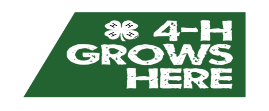 University of Maryland Extension programs are open to all and will not discriminate against anyone because of race, age, sex, color, sexual orientation, physical or mental disability, religion, ancestry or national origin, marital status, genetic information, political affiliation, or gender identity and expression.University of Maryland Extension programs are open to all and will not discriminate against anyone because of race, age, sex, color, sexual orientation, physical or mental disability, religion, ancestry or national origin, marital status, genetic information, political affiliation, or gender identity and expression.University of Maryland Extension programs are open to all and will not discriminate against anyone because of race, age, sex, color, sexual orientation, physical or mental disability, religion, ancestry or national origin, marital status, genetic information, political affiliation, or gender identity and expression.University of Maryland Extension programs are open to all and will not discriminate against anyone because of race, age, sex, color, sexual orientation, physical or mental disability, religion, ancestry or national origin, marital status, genetic information, political affiliation, or gender identity and expression.University of Maryland Extension programs are open to all and will not discriminate against anyone because of race, age, sex, color, sexual orientation, physical or mental disability, religion, ancestry or national origin, marital status, genetic information, political affiliation, or gender identity and expression.University of Maryland Extension programs are open to all and will not discriminate against anyone because of race, age, sex, color, sexual orientation, physical or mental disability, religion, ancestry or national origin, marital status, genetic information, political affiliation, or gender identity and expression.University of Maryland Extension programs are open to all and will not discriminate against anyone because of race, age, sex, color, sexual orientation, physical or mental disability, religion, ancestry or national origin, marital status, genetic information, political affiliation, or gender identity and expression.University of Maryland Extension programs are open to all and will not discriminate against anyone because of race, age, sex, color, sexual orientation, physical or mental disability, religion, ancestry or national origin, marital status, genetic information, political affiliation, or gender identity and expression.University of Maryland Extension programs are open to all and will not discriminate against anyone because of race, age, sex, color, sexual orientation, physical or mental disability, religion, ancestry or national origin, marital status, genetic information, political affiliation, or gender identity and expression.University of Maryland Extension programs are open to all and will not discriminate against anyone because of race, age, sex, color, sexual orientation, physical or mental disability, religion, ancestry or national origin, marital status, genetic information, political affiliation, or gender identity and expression.University of Maryland Extension programs are open to all and will not discriminate against anyone because of race, age, sex, color, sexual orientation, physical or mental disability, religion, ancestry or national origin, marital status, genetic information, political affiliation, or gender identity and expression.University of Maryland Extension programs are open to all and will not discriminate against anyone because of race, age, sex, color, sexual orientation, physical or mental disability, religion, ancestry or national origin, marital status, genetic information, political affiliation, or gender identity and expression.University of Maryland Extension programs are open to all and will not discriminate against anyone because of race, age, sex, color, sexual orientation, physical or mental disability, religion, ancestry or national origin, marital status, genetic information, political affiliation, or gender identity and expression.University of Maryland Extension programs are open to all and will not discriminate against anyone because of race, age, sex, color, sexual orientation, physical or mental disability, religion, ancestry or national origin, marital status, genetic information, political affiliation, or gender identity and expression.University of Maryland Extension programs are open to all and will not discriminate against anyone because of race, age, sex, color, sexual orientation, physical or mental disability, religion, ancestry or national origin, marital status, genetic information, political affiliation, or gender identity and expression.University of Maryland Extension programs are open to all and will not discriminate against anyone because of race, age, sex, color, sexual orientation, physical or mental disability, religion, ancestry or national origin, marital status, genetic information, political affiliation, or gender identity and expression.University of Maryland Extension programs are open to all and will not discriminate against anyone because of race, age, sex, color, sexual orientation, physical or mental disability, religion, ancestry or national origin, marital status, genetic information, political affiliation, or gender identity and expression.University of Maryland Extension programs are open to all and will not discriminate against anyone because of race, age, sex, color, sexual orientation, physical or mental disability, religion, ancestry or national origin, marital status, genetic information, political affiliation, or gender identity and expression.University of Maryland Extension programs are open to all and will not discriminate against anyone because of race, age, sex, color, sexual orientation, physical or mental disability, religion, ancestry or national origin, marital status, genetic information, political affiliation, or gender identity and expression.University of Maryland Extension programs are open to all and will not discriminate against anyone because of race, age, sex, color, sexual orientation, physical or mental disability, religion, ancestry or national origin, marital status, genetic information, political affiliation, or gender identity and expression.University of Maryland Extension programs are open to all and will not discriminate against anyone because of race, age, sex, color, sexual orientation, physical or mental disability, religion, ancestry or national origin, marital status, genetic information, political affiliation, or gender identity and expression.University of Maryland Extension programs are open to all and will not discriminate against anyone because of race, age, sex, color, sexual orientation, physical or mental disability, religion, ancestry or national origin, marital status, genetic information, political affiliation, or gender identity and expression.University of Maryland Extension programs are open to all and will not discriminate against anyone because of race, age, sex, color, sexual orientation, physical or mental disability, religion, ancestry or national origin, marital status, genetic information, political affiliation, or gender identity and expression.University of Maryland Extension programs are open to all and will not discriminate against anyone because of race, age, sex, color, sexual orientation, physical or mental disability, religion, ancestry or national origin, marital status, genetic information, political affiliation, or gender identity and expression.University of Maryland Extension programs are open to all and will not discriminate against anyone because of race, age, sex, color, sexual orientation, physical or mental disability, religion, ancestry or national origin, marital status, genetic information, political affiliation, or gender identity and expression.University of Maryland Extension programs are open to all and will not discriminate against anyone because of race, age, sex, color, sexual orientation, physical or mental disability, religion, ancestry or national origin, marital status, genetic information, political affiliation, or gender identity and expression.University of Maryland Extension programs are open to all and will not discriminate against anyone because of race, age, sex, color, sexual orientation, physical or mental disability, religion, ancestry or national origin, marital status, genetic information, political affiliation, or gender identity and expression.University of Maryland Extension programs are open to all and will not discriminate against anyone because of race, age, sex, color, sexual orientation, physical or mental disability, religion, ancestry or national origin, marital status, genetic information, political affiliation, or gender identity and expression.University of Maryland Extension programs are open to all and will not discriminate against anyone because of race, age, sex, color, sexual orientation, physical or mental disability, religion, ancestry or national origin, marital status, genetic information, political affiliation, or gender identity and expression.University of Maryland Extension programs are open to all and will not discriminate against anyone because of race, age, sex, color, sexual orientation, physical or mental disability, religion, ancestry or national origin, marital status, genetic information, political affiliation, or gender identity and expression.University of Maryland Extension programs are open to all and will not discriminate against anyone because of race, age, sex, color, sexual orientation, physical or mental disability, religion, ancestry or national origin, marital status, genetic information, political affiliation, or gender identity and expression.